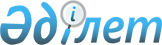 Об определении временных торговых точек по реализации плодоовощной и бахчевой продукции в специально отведенных местах на территории города Актау
					
			Утративший силу
			
			
		
					Постановление Актауского городского акимата от 01 июня 2011 года № 605. Зарегистрировано Департаментом юстиции Мангистауской области 30 июня 2011 года № 11-1-157. Утратило силу постановлением Актауского городского акимата от 11 мая 2012 года № 263

      Сноска. Утратило силу постановлением Актауского городского акимата от 11.05.2012 № 263



      В соответствии с Земельным кодексом Республики Казахстан № 442 от 20 июня 2003 года, Законом Республики Казахстан № 544 от 12 апреля 2004 года “О регулировании торговой деятельности”, Законом Республики Казахстан № 148 от 23 января 2001 года “О местном государственном управлении и самоуправлении в Республике Казахстан” и во исполнение постановления Правительства Республики Казахстан № 592 от 10 июля 2007 года “О мерах по насыщению внутреннего рынка Республики Казахстан плодоовощной продукцией”, акимат города Актау ПОСТАНОВЛЯЕТ:



      1 Определить временные торговые точки по реализации плодоовощной и бахчевой продукции в специально отведенных местах на территории города Актау согласно приложению 1.



      2 Государственному учреждению “Актауский городской отдел предпринимательства” (Ержанов А.Ш.) принять необходимые меры для реализации продовольственной продукции сезонного характера, организовать необходимую разъяснительную работу среди предпринимателей, способствующую увеличению поставок и расширению доступа плодоовощной продукции на местные рынки и торговые площадки.



      3 Постановление акимата города Актау № 504 от 12 мая 2010 года “Об определении временных торговых точек по реализации плодоовощной и бахчевой продукции в специально отведенных местах на территории города Актау” (зарегистрировано в Реестре государственной регистрации нормативных правовых актов за № 11-1-133, опубликовано в газете “Огни Мангистау” № 91 - 92 от 27 мая 2010 года) считать утратившим силу.



      4 Контроль за исполнением настоящего постановления возложить на заместителя акима города Молдагулова М.Н.



      5 Настоящее постановление вводится в действие по истечении десяти календарных дней после дня их первого официального опубликования.      Аким города                             О. Казахбаев        СОГЛАСОВАНО”:

      Начальник государственного учреждения

      “Актауский городской отдел предпринимательства”

      А. Ержанов

      01 июня 2011 года      “СОГЛАСОВАНО”:

      Начальник Управления дорожной полиции

      государственного учреждения “Управление

      внутренних дел Мангистауской области”

      Б. Нсанбаев

      01 июня 2011 года

Приложение 1

к постановлению акимата города

от 01 июня 2011 года № 605 ПЕРЕЧЕНЬ

временных торговых точек по реализации

плодоовощной и бахчевой продукции в специально

отведенных местах на территории города Актау
					© 2012. РГП на ПХВ «Институт законодательства и правовой информации Республики Казахстан» Министерства юстиции Республики Казахстан
				№ п/пМестонахождение торговых точекТип торговых точекКоличество торговых точек11 микрорайон, напротив Тойота Центр Актау по дороге к гостинице “Рахат”с транспортных средств и торговых палаток123 микрорайон, возле дома № 152 за автобусной остановкой с торговых палаток233 микрорайон, возле дома № 146 а с торговых палаток243 а микрорайон, между домами № 10 и 11 со стороны товарищества с ограниченной ответственностью “Гурман”с торговых палаток254 микрорайон, возле дома № 60с торговых палаток165 микрорайон, возле дома № 32с торговых палаток276 микрорайон, возле дома № 33с транспортных средстви торговых палаток286 микрорайон, сбоку дома № 14с транспортных средстви торговых палаток197 микрорайон, возле дома № 20с торговых палаток2107 микрорайон, возле дома № 28с торговых палаток2118 микрорайон, перед магазином “Сауле”с торговых палаток1129 микрорайон, между домами № 4 и 30с торговых палаток2139 микрорайон, между домами № 8 и 9с торговых палаток1149 микрорайон, между домами № 14 и 15с торговых палаток1159 микрорайон, между домами № 16 и 18с торговых палаток2169 микрорайон, возле дома № 20с торговых палаток11711 микрорайон, возле дома № 5с торговых палаток21811 микрорайон, между домами№ 23 и 24с торговых палаток11912 микрорайон, возле дома № 55с торговых палаток22012 микрорайон, возле дома № 20 со стороны дома № 17 ас торговых палаток22112 микрорайон, возле дома № 5(перед торговым центром “Волна”)с транспортных средстви торговых палаток22213 микрорайон, на площадке между домами № 1 и 2с торговых палаток22314 микрорайон, между домами№ 21 и 23с торговых палаток22415 микрорайон, возле дома № 10с торговых палаток12515 микрорайон, перед домом № 45с торговых палаток12622 микрорайон, между домами№ 29 и 30с торговых палаток22726 микрорайон, возле дома № 19с транспортных средстви торговых палаток22826 микрорайон, сбоку дома № 1с торговых палаток12927 микрорайон, возле дома № 15с торговых палаток13027 микрорайон, возле дома № 31с торговых палаток23127 микрорайон, возле дома № 27с торговых палаток23228 микрорайон, возле дома № 15с торговых палаток23328 микрорайон, между домами№ 22 и 23с торговых палаток23428 микрорайон, сбоку дома № 31с торговых палаток13528 а микрорайон, между домами № 3 и 4с торговых палаток23629 микрорайон, возле дома № 27с торговых палаток13729 микрорайон, сбоку дома № 15с торговых палаток138Жилой массив “Толкын”, напротив рынка “Магаш”с торговых палаток339В районе ТЭЦ-2 (завод МАЭК-Казатомпром) до поворота на базы отдыхас торговых палаток6401 микрорайон, в районе пляжа “Манила”с торговых палаток241В районе гаражно-строительного кооператива “Электрик”, напротив автогазозаправочной станции “Атбұлақ”с торговых палаток542В районе завода “Химико-

горнометаллургический комбинат” до железнодорожного переездас торговых палаток443В районе рынка по продаже автомобилейс торговых палаток2